Logo du site 				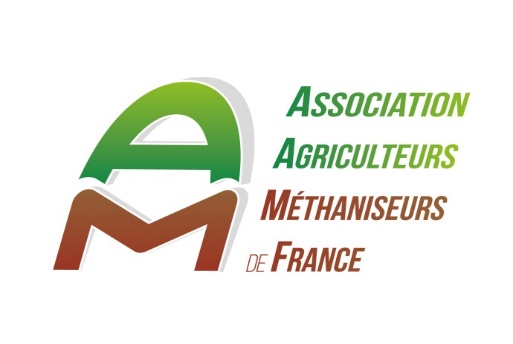 Protocole de chargement/déchargementExemple AAMFAvertissement AAMF : Ce document est un exemple fourni par l’AAMF qui doit être adapté par vos soins à la situation de chaque unité de méthanisation.Nom de l'unité de méthanisationAdresseNoms et numéros du ou des responsables de siteAdresse mailEntreprise effectuant le transportRaison sociale : Adresse complète :Nom du contact : Téléphone :Email :	Type de transportNature de l’opération : Fréquence d’intervention : Type de véhicules :  Benne 	 Citerne	  Plateau	 Autre : Conditionnement de la marchandise :  Big-bags	 Colis	 Palette	 Vrac	 Autre : Procédure de chargement déchargementDès l’arrivée sur le site, stationner au niveau de l’entrée / sur le pont bascule et se présenter au bureau pour vous identifier et obtenir les consignes de chargement / déchargement / enregistrer la peséePrésenter les documents d’accompagnement (BSD, BL…)Peser le chargement Se diriger vers l’emplacement réservé aux chargements / déchargements qui vous a été indiqué selon le type de livraison Procéder au chargement / déchargement si cela est demandéRetourner au pont bascule pour peser le véhicule vide Récupérer et récupérer le bon de pesée / bon de livraison / les documents signés à l’accueilConsignes à respecter sur le siteInterdiction de charger ou décharger en dehors des horaires d’ouverture du site.Jours et horaires de RECEPTION/DECHARGEMENT : Prévenir le jour de livraison et l’heure approximative si possible. Le chauffeur doit OBLIGATOIREMENT assister aux opérations de chargement / déchargementLe véhicule doit être stable et le déchargement ne peut avoir lieu uniquement sur les aires ou fosses prévues à cet effetIl est interdit de décharger sans avoir annoncé votre présence à l’accueilIl est INTERDIT de circuler seul sur le site. L’accès est limité à la zone de chargement / déchargement.Vous êtes sur un site présentant des zones ATEX. Il est strictement interdit de fumer sur le site.Respecter le plan de circulation et la vitesse maximale de 10km/hLe port des EPI est obligatoire, notamment chaussures de sécurité et gilet réfléchissant pour toute personne circulant à pied sur le siteRisques et moyens de préventionConduite à tenir en cas d’incident ou d’accidentPlan de circulation du siteAjouter le plan de circulation du siteSignaturesEn signant ce document, je reconnais avoir pris connaissance du protocole de chargement / déchargement des matières et des consignes de sécurité de la société Nom du site Nom et signature de l’entreprise réalisant le transport : Protocole établi le :Veillez à toujours avoir une copie du présent protocole de sécurité dans votre véhicule de façon à pouvoir vous y reporter à tout moment si nécessaireRisque et situations dangereusesMesures de préventionMesures de préventionCollision transporteur / véhicule privé ou camionHeurt d’un piéton par un véhicule en mouvementPossession du permis de conduireRespect de la vitesse de 10 km/h maximumAllumer les feux en cas de manque de visibilitéAnnoncer votre arrivée sur le sitePort du gilet haute visibilitéNe pas circuler sur le site sans autorisation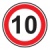 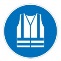 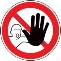 ChuteEcrasement ou pincement lors du déchargementRester vigilantPorter les EPI recommandésRespecter la procédure de déchargement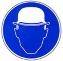 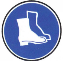 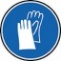 IncendieExplosionInterdiction de fumer sur le site(Site à risque ATEX)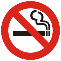 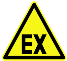 Mauvaise manipulation lors du chargement / déchargementChargement réalisé par une personne en possession du CACES (Certificat d’Aptitude à la Conduite des Engins en Sécurité)Chargement réalisé par une personne en possession du CACES (Certificat d’Aptitude à la Conduite des Engins en Sécurité)Toutes situationsNe pas bloquer les portes, les accès, les voies de circulation et tout dispositif pouvant servir aux équipes de secours (extincteurs…)Ne pas bloquer les portes, les accès, les voies de circulation et tout dispositif pouvant servir aux équipes de secours (extincteurs…)SituationConduite à tenirIncidents diversInformer le responsable de l’établissementM. /Mme     avant tout départ du chauffeurInformer le responsable de l’établissementM. /Mme     avant tout départ du chauffeurPrésence d’une victimeSécuriser les lieuxEviter un suraccident : Interrompre au plus vite les causes de l’accident (arrêt du véhicule, alimentation électrique, fermeture de vannes…)Prévenir les personnes de l’établissement les plus proches et / ou alerter les secoursSécuriser les lieuxEviter un suraccident : Interrompre au plus vite les causes de l’accident (arrêt du véhicule, alimentation électrique, fermeture de vannes…)Prévenir les personnes de l’établissement les plus proches et / ou alerter les secoursIncendie / AccidentPrévenir les pompiers au 18 ou 112 Indiquer votre nom, prénom, adresse de l’accident / incendie, numéro où vous êtes joignablePrévenir le responsable sécurité du site au NuméroEn cas d’incendie, attaquer le feu avec les moyens mis à votre disposition (extincteurs)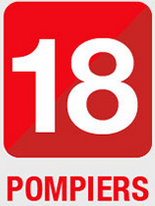 